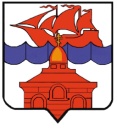 РОССИЙСКАЯ ФЕДЕРАЦИЯКРАСНОЯРСКИЙ КРАЙТАЙМЫРСКИЙ ДОЛГАНО-НЕНЕЦКИЙ МУНИЦИПАЛЬНЫЙ РАЙОН      АДМИНИСТРАЦИЯ СЕЛЬСКОГО ПОСЕЛЕНИЯ ХАТАНГАПОСТАНОВЛЕНИЕ19.04.2019 г.                                                                                                                     № 079 - ПО внесении изменений в Постановление администрации сельского поселения Хатанга от 12.02.2015 г. № 012-П «О создании Общественной комиссии по вопросам развития физической культуры и массового спорта на территории сельского поселения Хатанга»В связи с изменением состава Общественной комиссии по вопросам развития физической культуры и массового спорта на территории сельского поселения Хатанга,ПОСТАНОВЛЯЮ:Внести в Постановление администрации сельского поселения Хатанга от 12.02.2015 г. № 012-П «О создании Общественной комиссии по вопросам развития физической культуры и массового спорта на территории сельского поселения Хатанга» (далее – Постановление) следующее изменение:Приложение к Постановлению изложить в редакции, согласно приложению к настоящему Постановлению.Настоящее Постановление вступает в силу с момента подписания.Опубликовать Постановление в Информационном бюллетене Хатангского сельского Совета депутатов и администрации сельского поселения Хатанга и на официальном сайте органов местного самоуправления сельского поселения Хатанга www.hatanga24.ru.Контроль за исполнением настоящего Постановления возложить на заместителя Главы сельского поселения Хатанга по вопросам культуры, молодежной политики и спорту Майнагашева А. С.Глава сельского поселения Хатанга                                                                      А. В. КулешовПриложение  к Постановлению администрации сельского поселения Хатанга от 19.04.2019 г. № 079-ПСоставОбщественной комиссии по вопросам развитияфизической культуры и массового спорта на территории сельского поселения ХатангаМихайловВасилий Дмитриевич -главный специалист Отдела культуры, молодежной политики и спорта администрации сельского поселения ХатангаСимбирцева Ирина Владимировна-старший методист Филиала «Хатангская детско-юношеская спортивная школа по национальным видам спорта имени А. Г. Кизима»Елашов Александр Владимирович  -геолог Публичного акционерного общества «Полярная геологоразведочная экспедиция» Молчанов Александр Сергеевич-учитель физической культуры Таймырского муниципального казенного общеобразовательного учреждения «Хатангская средняя школа-интернат»Тасымбеков Усеин Назаралиевич-диспетчер Хатангского Центра организации воздушного движения филиала «Аэронавигация Центральной Сибири» Федерального государственного унитарного предприятия «Государственная корпорация по организации воздушного движения в Российской Федерации»Федосеев Леонид Александрович -учитель физической культуры Таймырского муниципального казенного общеобразовательного учреждения «Хатангская средняя школа №1»Хангереев Денис Игоревич -машинист двигателей внутреннего сгорания Общества с ограниченной ответственностью «Энергия»Турченко Олег Гарольдович -инженер по обслуживанию и ремонту зданий Краевого государственного бюджетного учреждения здравоохранения «Таймырская районная больница №1»